Allegato 9.11 Autodichiarazione (ai sensi dell’art. 47 del D.P.R. 445/2000)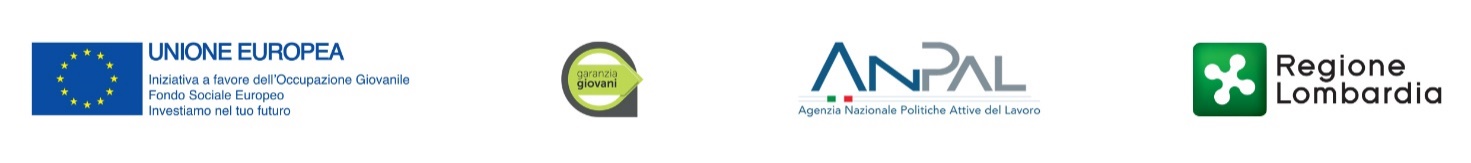 GARANZIA GIOVANI – FASE II – INTERVENTI FORMATIVI DI RECUPERO DELLA DISPERSIONE SCOLASTICA E FORMATIVADG Formazione e Lavoro Piazza Città di Lombardia, 1
20124 Milano Id beneficiario: Denominazione beneficiario:
Io sottoscritto/a...............................................................nato/a........................................................................il.................................... residente a...........................................................in Via......................................................n.................C.A.P.......................................... TEL.................................................................................CF......................................................................................................................., in qualità di (rappresentante legale/ altro firmatario delegato)………………………………………………..dell’operatoreDICHIARAConsapevole, in caso di dichiarazioni mendaci, della responsabilità penale ex art. 76 del DPR 445/2000, nonché della decadenza dal contributo concesso ex art. 75 DPR 445/2000che per l’ID corso……., iniziato in data….. e concluso in data.…., la domanda di liquidazione riporta il numero di ore del corso erogate e il numero di ore effettivamente fruite dai partecipanti;che i dati riportati nella domanda di liquidazione sono coerenti con i dati indicati nel registro in formato pdf e, relativamente alla FAD, nei report di log-in e log-out prodotti dalle piattaforme.LUOGO e DATA                                                                            Firma elettronica del rappresentante legale o altro firmatario delegato